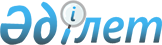 О внесении изменения в приказ Министра по инвестициям и развитию Республики Казахстан от 27 июля 2017 года № 506 "Об установлении образцов служебного удостоверения, нагрудного знака, номерного штампа и пломбира государственного инспектора по государственному надзору в области промышленной безопасности"Приказ Министра по чрезвычайным ситуациям Республики Казахстан от 19 декабря 2022 года № 311. Зарегистрирован в Министерстве юстиции Республики Казахстан 23 декабря 2022 года № 31223
      ПРИКАЗЫВАЮ:
      1. Внести в приказ Министра по инвестициям и развитию Республики Казахстан от 27 июля 2017 года № 506 "Об установлении образцов служебного удостоверения, нагрудного знака, номерного штампа и пломбира государственного инспектора по государственному надзору в области промышленной безопасности" (зарегистрирован в Реестре государственной регистрации нормативных правовых актов за № 15596) следующее изменение:
      В образце служебного удостоверения государственного инспектора по государственному надзору в области промышленной безопасности, утвержденного указанным приказом:
      часть шестую пункта 4 примечания изложить в следующей редакции:
      "Шифры ведомства и его территориальных подразделений:
      00 – ведомства (Комитет);
      01 – город Астана;
      02 – город Алматы;
      03 – город Шымкент;
      04 – область Абай;
      05 – Алматинская область;
      06 – Акмолинская область;
      07 – Актюбинская область;
      08 – Атырауская область;
      09 – Западно – Казахстанская область; 
      10 – Жамбылская область;
      11 – область Жетісу;
      12 – Карагандинская область;
      13 – Костанайская область;
      14 – Кызылординская область;
      15 – Мангистауская область;
      16 – Павлодарская область;
      17 – Северо – Казахстанская область;
      18 – Туркенстанская область;
      19 – область Ұлытау
      20 – Восточно – Казахстаская область".
      2. Комитету промышленной безопасности Министерства по чрезвычайным ситуациям Республики Казахстан в установленном законодательством порядке обеспечить:
      1) государственную регистрацию настоящего приказа в Министерстве юстиции Республики Казахстан;
      2) размещение настоящего приказа на интернет-ресурсе Министерства по чрезвычайным ситуациям Республики Казахстан;
      3) в течение десяти рабочих дней после государственной регистрации настоящего приказа в Министерстве юстиции Республики Казахстан представить в Юридический департамент Министерства по чрезвычайным ситуациям Республики Казахстан сведения об исполнении мероприятия, согласно подпунктам 1) и 2) настоящего пункта.
      3. Контроль за исполнением настоящего приказа возложить на курирующего вице-министра по чрезвычайным ситуациям Республики Казахстан.
      4. Настоящий приказ вводится в действие по истечении десяти календарных дней после дня его первого официального опубликования.
					© 2012. РГП на ПХВ «Институт законодательства и правовой информации Республики Казахстан» Министерства юстиции Республики Казахстан
				
      Министр по чрезвычайным ситуациямРеспублики Казахстан 

Ю. Ильин
